
Please complete this form if you live in Sefton and this is your first request for a place at a Primary School or if you wish to choose an alternative school to the school already allocated to your child for September 2021.Further information regarding school admissions within Sefton is available at: www.sefton.gov.uk/admissionsPlease return this form via email to: admissions@sefton.gov.uk or by post to: Sefton Council, School Admissions Team, Town Hall, Oriel Road, Bootle, Liverpool, L20 7AE Please complete BOTH sides of this form in black ink and BLOCK CAPITALS 2. School Preferences     School/s you wish to apply for:Please name below any older children living at the same address who will still be attending Primary School in September 2021:If you are completing this application due to a house move, please provide your previous/proposed address, together with the date your move took place or is due to take place:                                           PLEASE CONTINUE COMPLETING THIS APPLICATION FORM OVERLEAF3. Other Details  Is the child (or has the child previously) been in Public Care of a Local Authority?    Yes       No  If yes, please state which Local Authority: __________________________________________________Name and telephone number of Social Worker: 								Does your child have an Education and Health Care Plan (EHCP)?      Yes         No  The following question must be answered if you have indicated a  as one of your preferences:                                                                         Has your child been baptised Catholic?        Yes          No  If you have ticked ‘yes’, you may also need to complete the school’s Supplementary Information Form (if you have not already done so). Please go to the Sefton website & read the Parents Guide to School Admissions for further information.4. Parent’s/Carer’s DetailsMr/Miss/Ms/Mrs   Surname: ______________________________  First Name: ________________________Relationship to child: __________________________________________Home Telephone no: _______________________  Daytime Telephone no: ___________________________Email address:__________________________________________________________________________________Address (if different from child’s): ______________________________________________________________________________________________ Post Code: ____________________Where there is more than one parent/carer living at the permanent home address included in the application please include name of the second adult below (this is used for address validation purposes).Mr/Miss/Ms/Mrs   Surname: ______________________________ First Name: _________________________5. Declaration and Signature of Parent/CarerTerms and ConditionsSefton reserves the right to verify the information given on this form.  Any offer of a place will be on the basis that the information supplied is correct and up to date.  Fraudulent or intentionally misleading information may lead to the offer of a place being withdrawn.  A false declaration may also result in legal proceedings.Data ProtectionSefton Council maintains an electronic database in respect of all pupils who apply for a school place within Sefton. All personal information provided within this application is treated in strict confidence in accordance with the requirements of the Data Protection Act 2018. We may verify information you have provided by contacting other Council Departments who maintain appropriate records for Sefton residents. The data may be shared with the DfE, other Local Authorities and other appropriate agencies, for the purpose of the provision of services to your child. The application information held within the electronic database may be held for up to 7 years.DeclarationI declare that I have checked the information given in this application and believe it to be correct. I confirm that I have read and agree to the terms and conditions set out above. I confirm that I am the person with parental responsibility for the child named above. I understand that any false or deliberately misleading information on this application and/or supporting documents may render this application invalid or lead to the offer of a school place being withdrawn.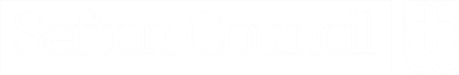 Late Application / Change of Preference for Admission to Primary School - September 20211. Child’s Details1. Child’s Details1. Child’s DetailsSurname:First Name:Middle Names:Please Tick:         Male        Female               Child’s Date of Birth:    Please Tick:         Male        Female               Child’s Date of Birth:    Please Tick:         Male        Female               Child’s Date of Birth:    Child’s home address:Child’s home address:Child’s home address:                                                                                                         Post Code:                                                                                                          Post Code:                                                                                                          Post Code: Primary School currently allocated:Primary School currently allocated:Primary School currently allocated:Preference 1. School NameReasonPreference 2. School NameReasonPreference 3. School NameReasonName of older child(ren)Date of BirthSchool AttendingPrevious/proposed address (please delete as appropriate):___________________________________________  Post code:__________Date move took place/is due to take place:Parents / Carer Signature:                                                               Date: 